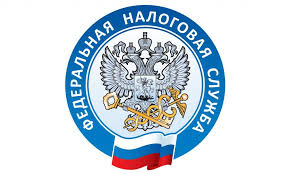                         НАЛОГОВАЯ СЛУЖБА                     ИНФОРМИРУЕТ         ИП оштрафуют за оказание услуги без ККТ через другое физлицо    Если предприниматель оказывал услуги без ККТ через другое физлицо – ему грозит штраф. Об этом рассказала ФНС в обзоре судебной практики за полугодие 2021 года по нарушениям в сфере ККТ. В обзоре перечислены ситуации, когда ИП оштрафуют за кассовые нарушения. Так, в документе приведена ситуация, когда ИП оказывал услуги без ККТ через другое физлицо. Предприниматель посчитал, что он освобожден от ККТ до 1 июля 2021 года, потому что у него нет наемного персонала.   Физлицо, которое действовало от имени ИП по доверенности, не состояло с ним в трудовых отношениях. Но суд признал, что освобождение на ИП не распространяется, поскольку услуги он оказывал не самостоятельно. То, что с физлицом не был заключен трудовой договор – не имеет значения в данном случае.   Напомним, что эта льгота не действует с 1 июля 2021 года.    Однако предпринимателям надо учесть, что срок давности по нарушениям в сфере ККТ – один год. А значит – ИП могут оштрафовать, если такое нарушение выявлено после 1 июля.